ZAJĄCZEK WIELKANOCNYTułów
Arkusz papieru przeznaczony na tułów zajączka przytnij do odpowiedniego rozmiaru i oklej nim dookoła rolkę po papierze toaletowym.Uszy
Z jednego arkusza wytnij uszy zająca, z drugiego ich wewnętrzne części. Sklej je ze sobą, po czym przyklej od wewnętrznej strony rolki papieru.Oczy  
Przyklej zającowi plastikowe oczy. Jeśli nie masz po prostu narysuj.Nos
Za pomocą kleju na środku rolki przymocuj guzik.Wąsy         Dorysuj wąsy.Stopy
Przytnij papier kolorowy na kształt łapek zajączka.Ogon
Z tyłu przyklej pompon, czyli ogonek zajączka.Zajączek gotowy.  Jeśli chcesz pochwalić się efektami swojej pracy możesz przesłać zdjęcie na adres iwogit@wp.pl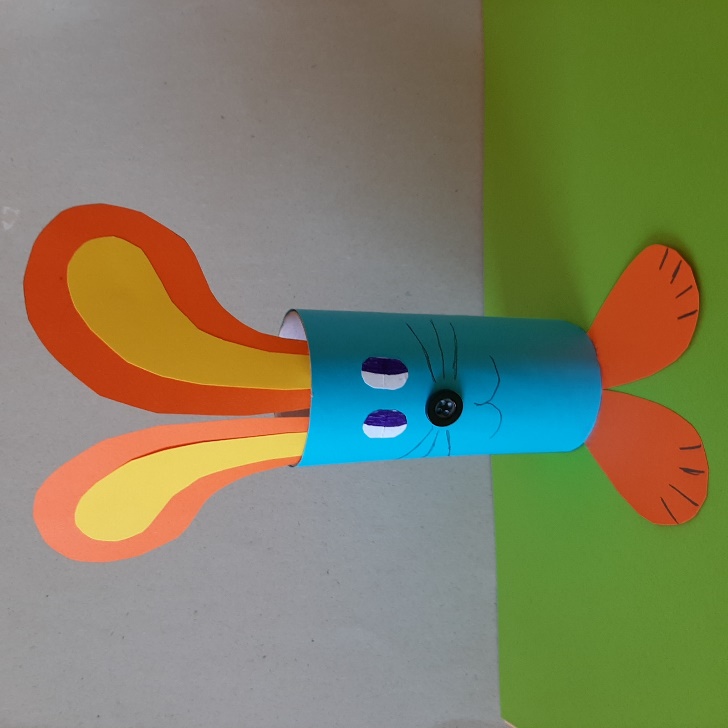 Rzeczy, które potrzebujesz:- rolka po papierze toaletowym, - kolorowy papier  - jeden na tułów, drugi na uszy z zewnątrz i stopy, trzeci na uszy od   wewnątrz- guzik- pompon – kawałek kolorowej bibuły zwinięty w kulkę